МЧС  РОССИИ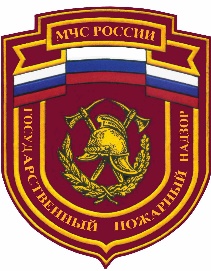 АНАЛИЗОБСТАНОВКИ С ПОЖАРАМИИ ПОСЛЕДСТВИЙ ОТ НИХНА ТЕРРИТОРИИСВЕРДЛОВСКОЙ ОБЛАСТИза 5 месяцев 2019 годаЕкатеринбургОбстановка с пожарами и их последствиямив Свердловской областиЗа 5 месяцев 2019 года на территории Свердловской области зарегистрировано 5509 пожаров.При пожарах погибли 128 человек, в том числе 5 детей.115 жителей Свердловской области получили травмы различной степеней тяжести, в том числе 7 детей.Материальный ущерб от пожаров и их последствий составил 262,05 млн.руб.Количество пожаров и их последствий в Свердловской областиПодразделениями пожарной охраны на пожарах эвакуировано 2611 человек, спасено 380 человек и материальных ценностей на сумму более 19,4 млн. рублей.Ежедневно в Свердловской области происходило 36,5 пожаров, при которых погибали 0,8 человек и 0,8 человек получали травмы, огнем уничтожалось 7,4 строения, 0,6 единиц автотракторной техники. Ежедневный материальный ущерб составил 1,7 млн.руб.Распределение количества пожаров по месяцамРаспределение количества пожаров и погибших людей по дням неделиЗа 5 месяцев 2019 года наибольшее количество пожаров приходилось на воскресенье – 853 (15,5 % от общего количества), наименьшее на пятницу – 699 (12,7 %). Больше всего людей погибало в среду – 23 человека (18,0 % от общего количества), меньше всего в понедельник – 13 человек (10,2 %).Количество пожаров и их последствий в городахНа города пришлось 74 % от общего количества пожаров в области, 69 % числа погибших при пожарах людей, 84 % травмированных и 79 % материального ущерба. Количество пожаров и их последствий в сельской местностиНа сельскую местность пришлось 26 % от общего количества пожаров в области, 31 % числа погибших при пожарах людей, 16 % травмированных и 21 % материального ущерба. Распределение количества пожаров по основным объектамОдин из основных объектов пожаров это жилой сектор. Их доля от общего числа пожаров по области составила 26 %. Гибель людей при пожарах в жилом секторе, от общего количества по области, составила 90 %, людей получивших травмы – 80 %. Распределение количества пожаров по основным причинамОт неосторожного обращения с огнем произошло 64 % от общего количества пожаров, при которых погибли 59 % от общего количества и 51 % получили травмы.Значительное количество пожаров произошло по причинам нарушений правил устройства и эксплуатации электрооборудования (10 % от общего количества), от нарушения правил устройства и эксплуатации печного отопления и от поджогов (7 %).Относительные показатели, характеризующие оперативную обстановку с пожарами за исследуемый период в Свердловской области следующие:- количество пожаров, приходящихся на 100 тыс. населения 127,63;- средний ущерб, приходящийся на один пожар, - 47,57 тыс.руб.;- количество погибших при пожарах людей на 100 тыс. населения - 2,97;- количество травмированных при пожарах людей на 100 тыс. населения - 2,66.В рабочее время с 08.00 до 18.00 погибли 38 человек (30 % от общего количества), в вечернее время с 18.00 до 24.00 - 35 человек (27 %), в ночное время с 24.00 до 08.00 - 55 человек (43 %).На пожарах больше погибало лиц мужского пола – 70 % от общего количества погибших, женщин – 29 % от общего количества.При пожарах погибли:- пенсионеров - 54 человека (42,2 % от общего количества);- трудоспособного населения - 35 человека (27,3 %);- безработных - 23 человек (18,0 %);- нетрудоспособных иждивенцев (инвалидов) - 3 человека (2,3 %);- лиц без определенного места жительства (БОМЖ) - 3 человека (2,3 %);- иностранных граждан - 0 человек (0,0 %);- лиц без гражданства - 0 человек (0,0 %);- социальное положение не установлено - 10 человек (7,8 %);- детей школьного возраста - 1 человек (0,8 % от общего количества и 20 % от количества погибших детей);- детей до 6 лет - 4 человека (3,1 % и 80 %).